Занятие 1Аппликация «Белый гриб»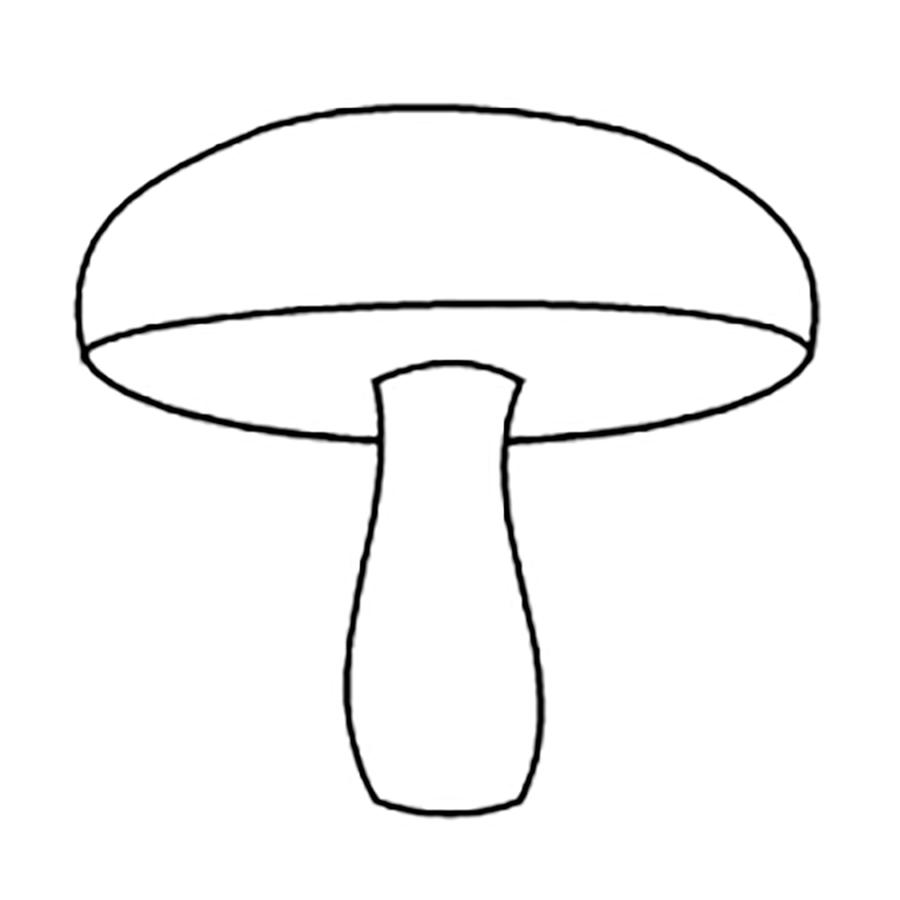 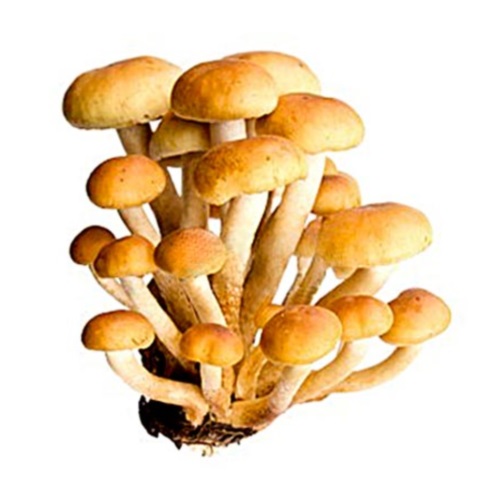 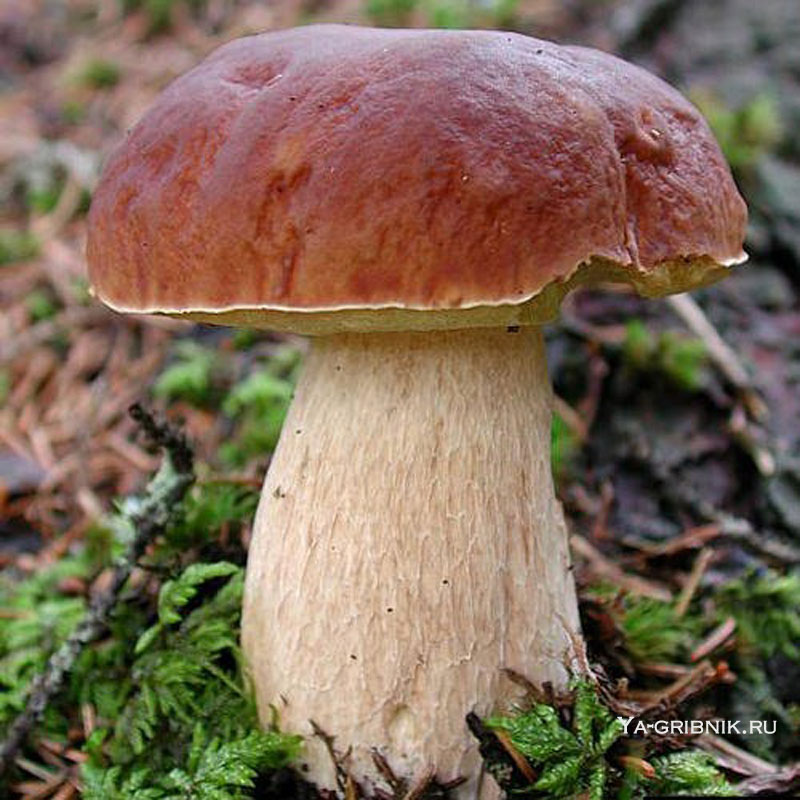 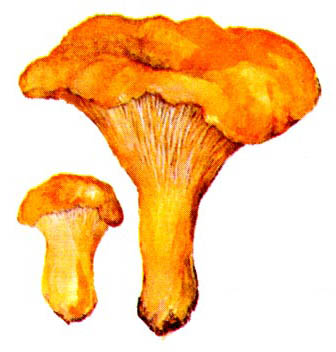 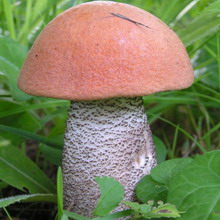 Занятие 2-3Аппликация «Осень»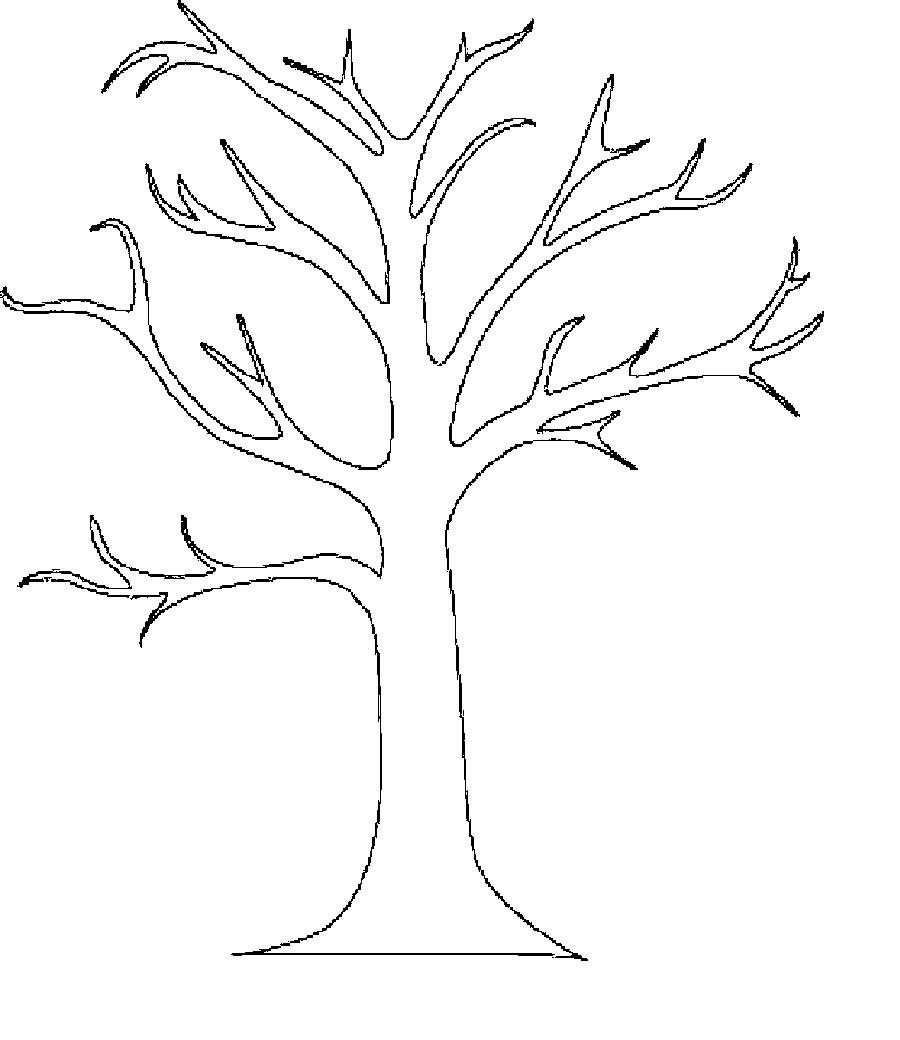 Занятие 9Аппликация «Ежик»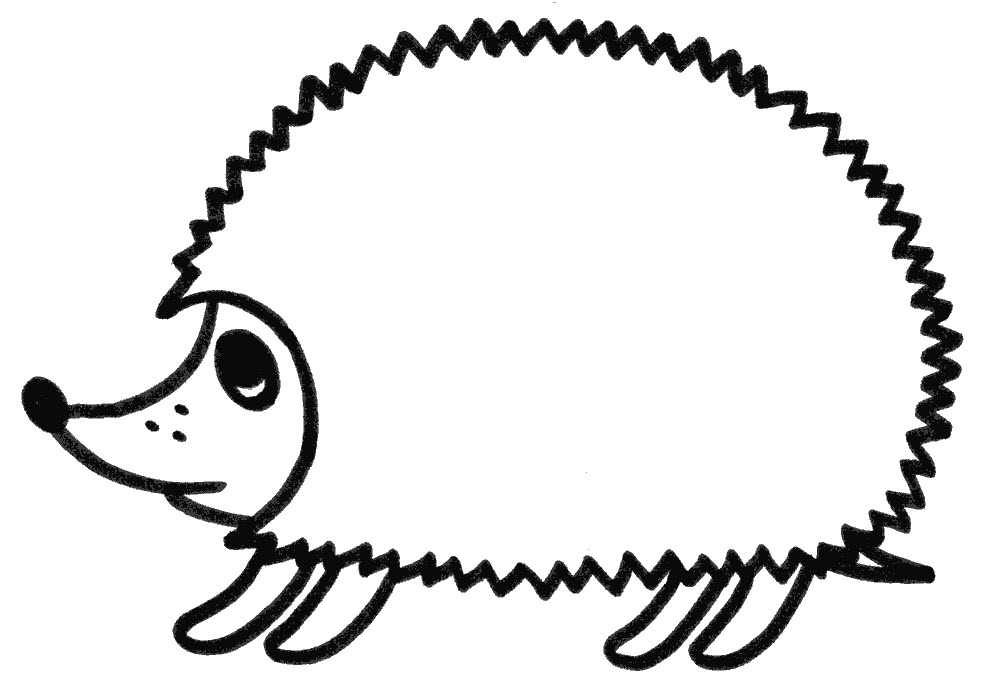 Занятие 10Аппликация «Будка для собаки»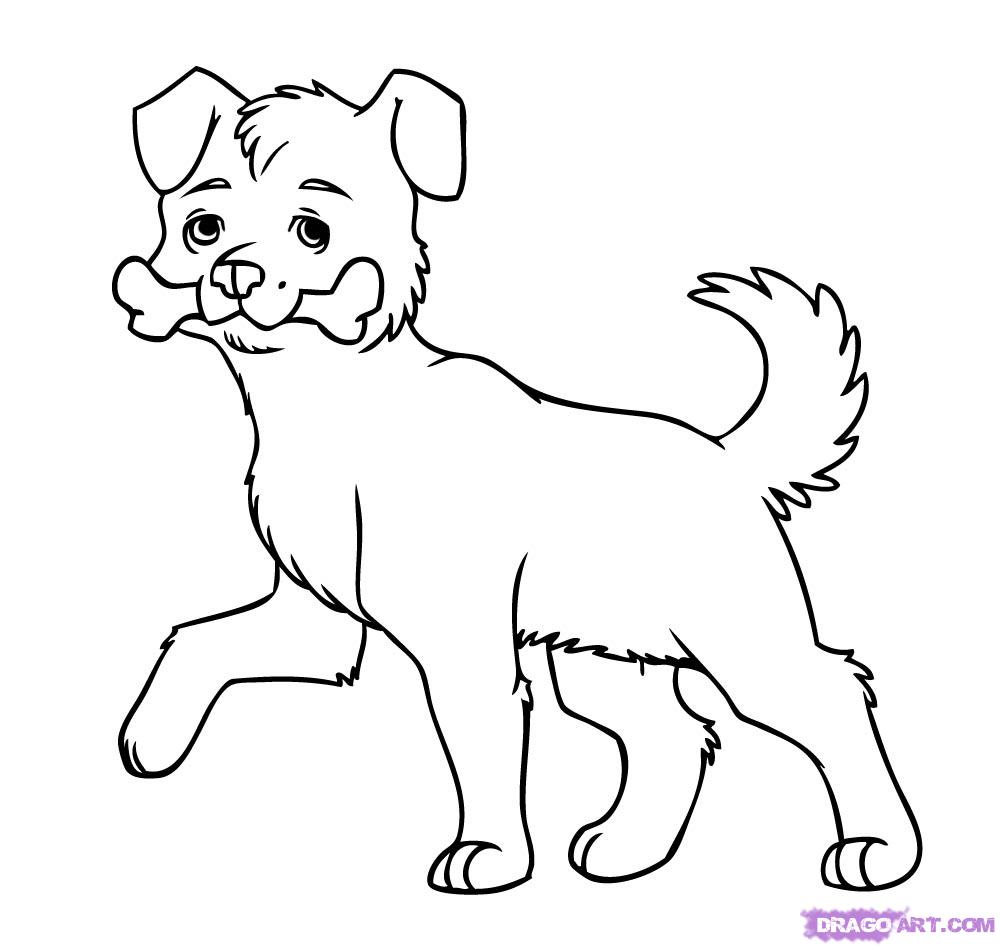 Занятие 11-12Аппликация «Шапка и варежки для кукол»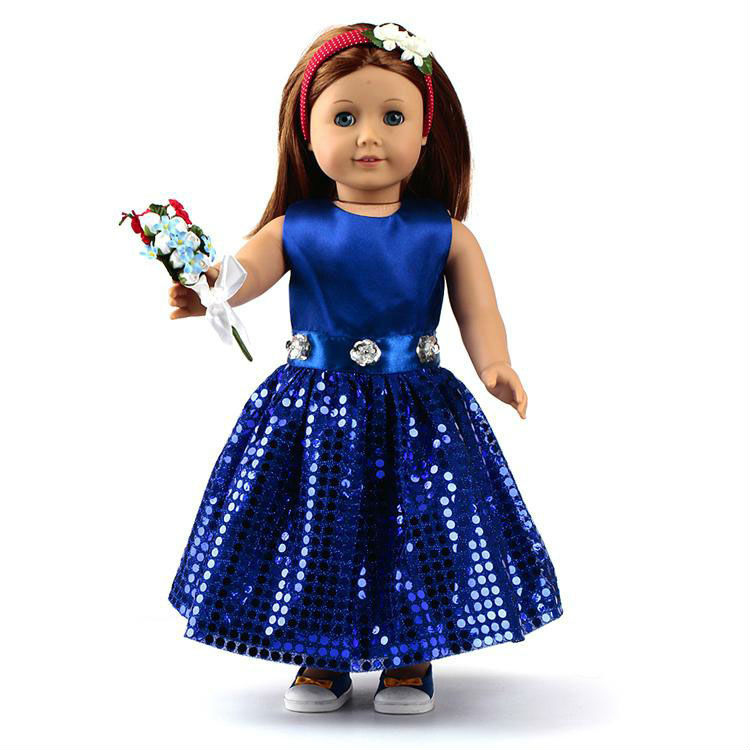 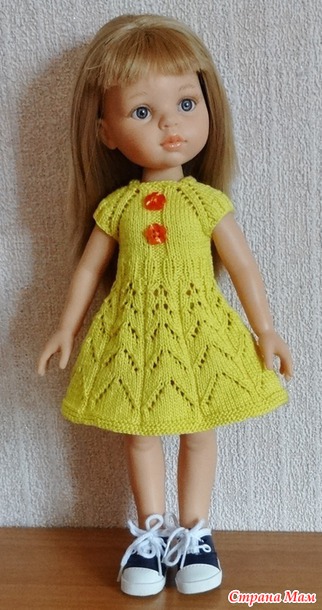 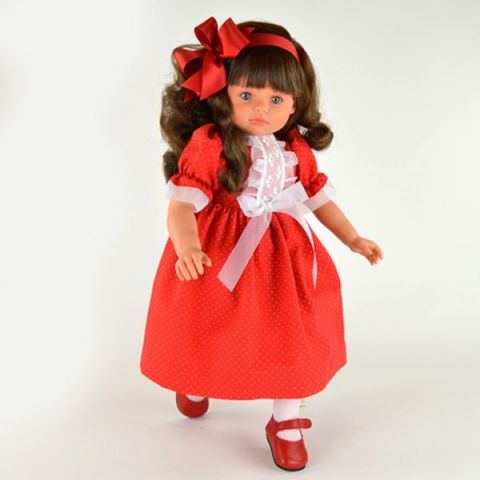 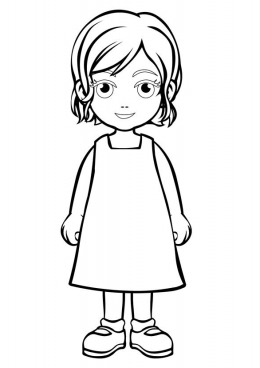 Занятие 14Аппликация «Новогодний праздник»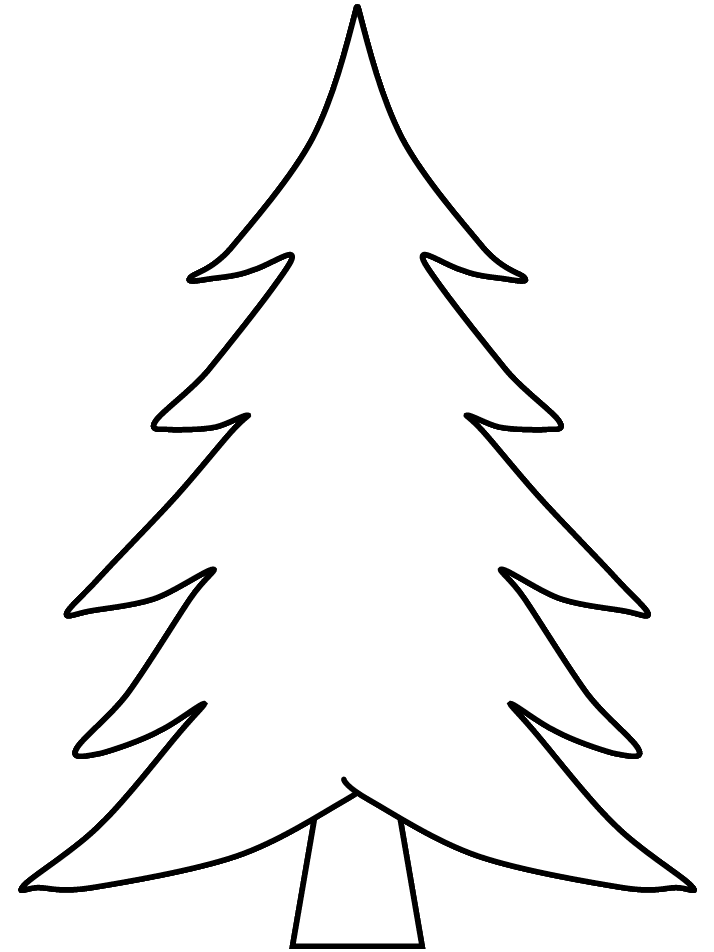 Занятие 19-20Аппликация «Строим дом»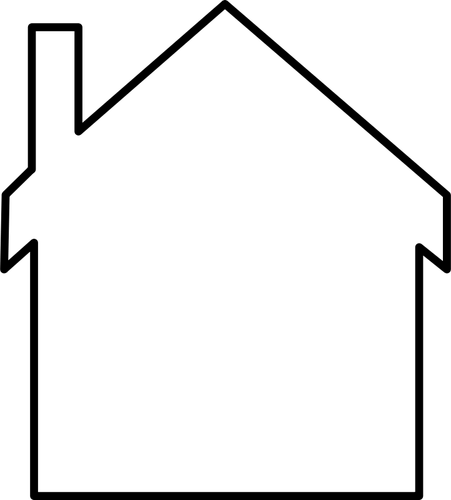 Занятие 21Аппликация «Доктор»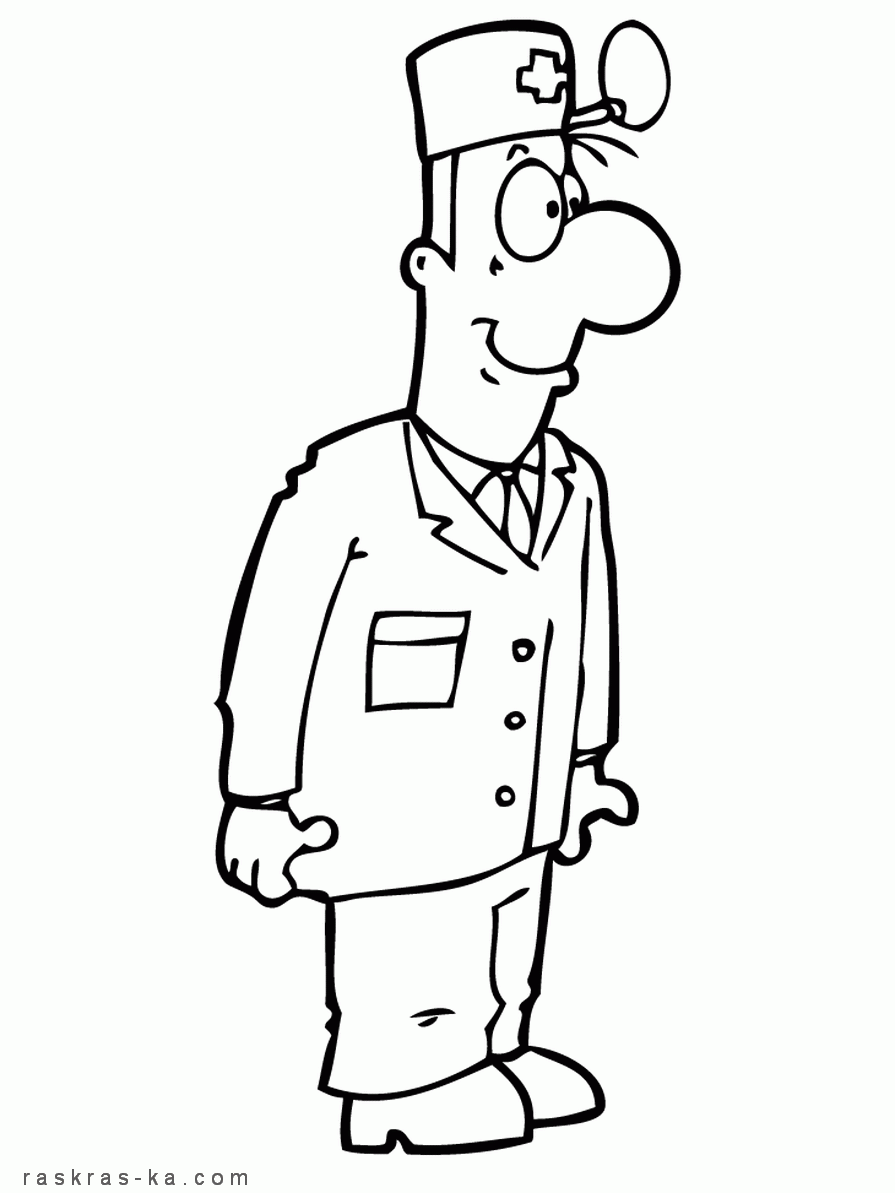 Занятие 23Аппликация «Ландыш»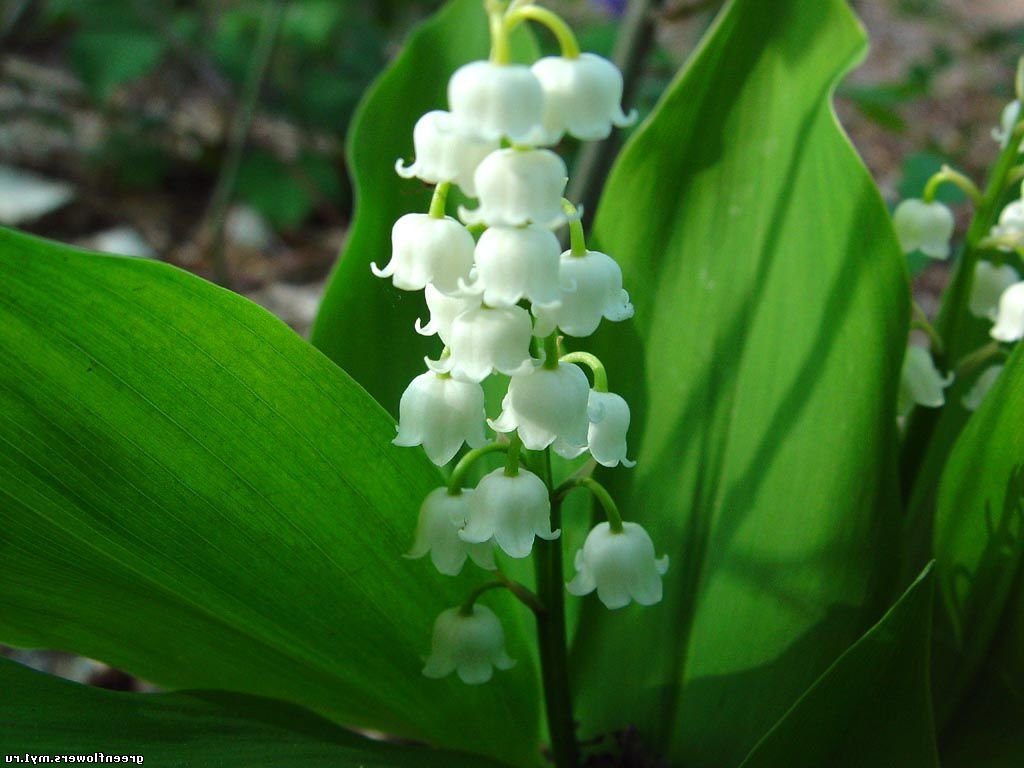 Занятие 25-26Аппликация «Наш город»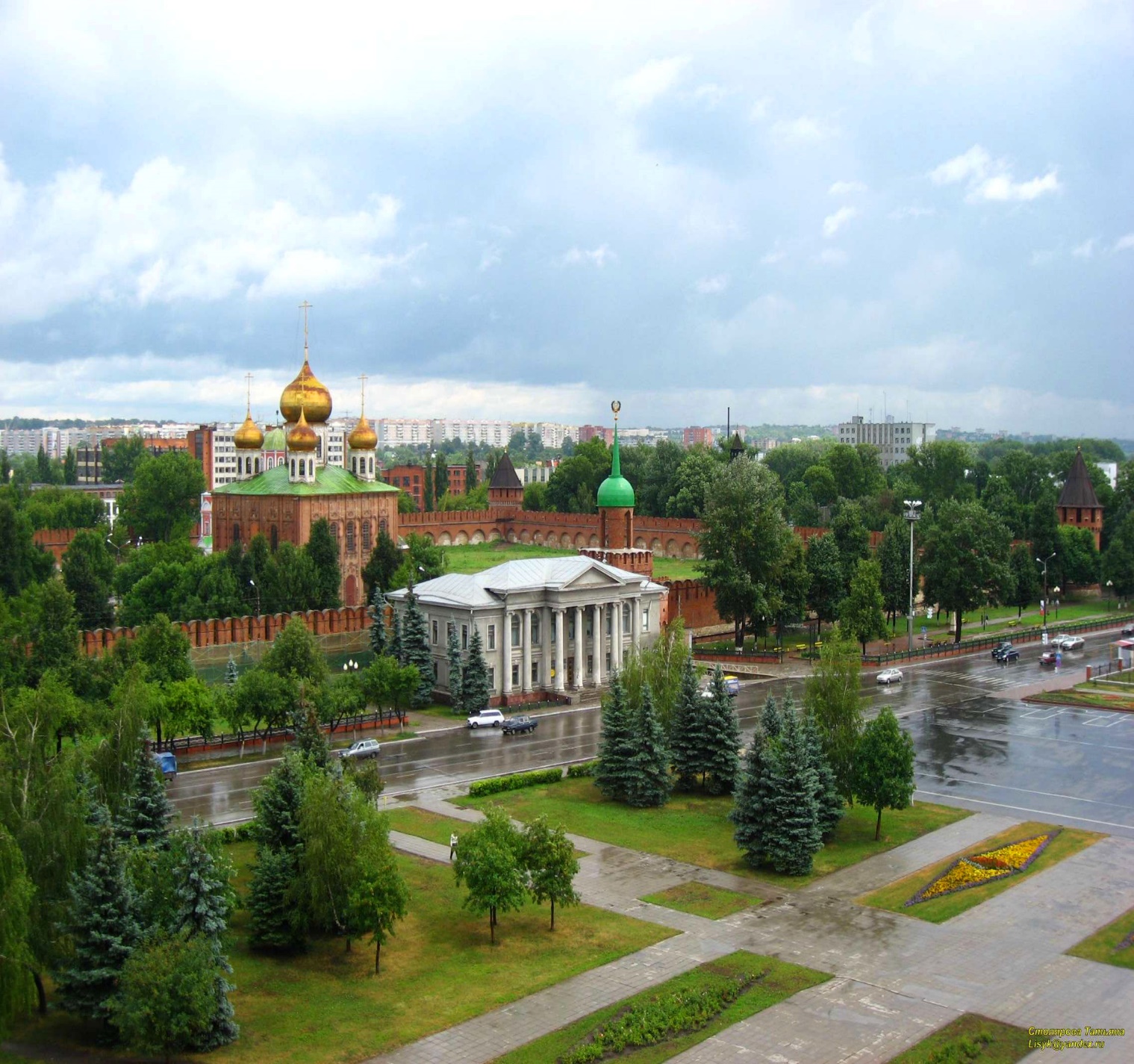 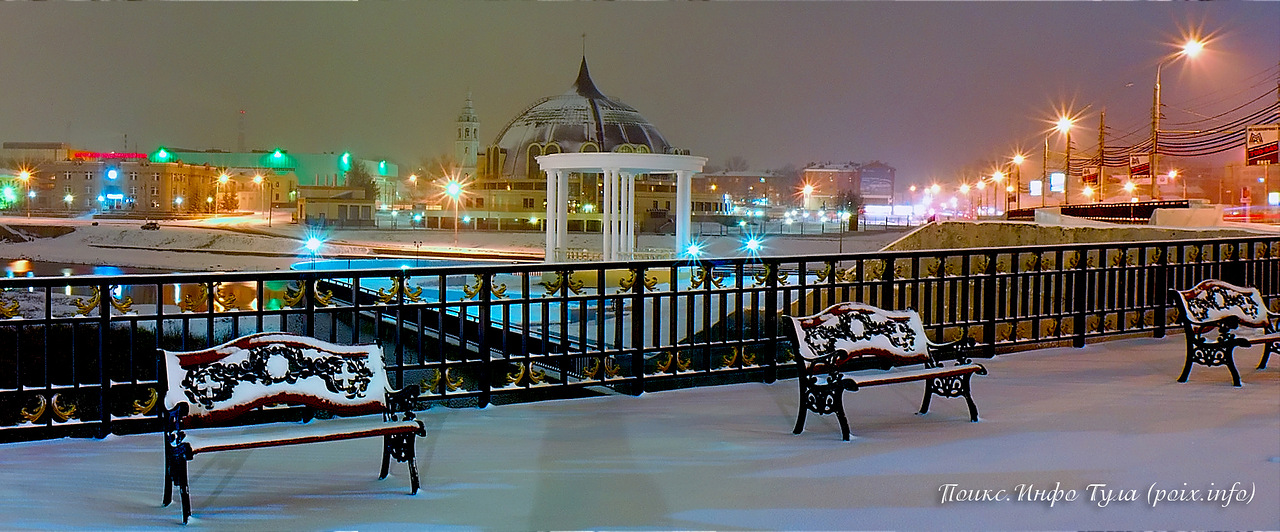 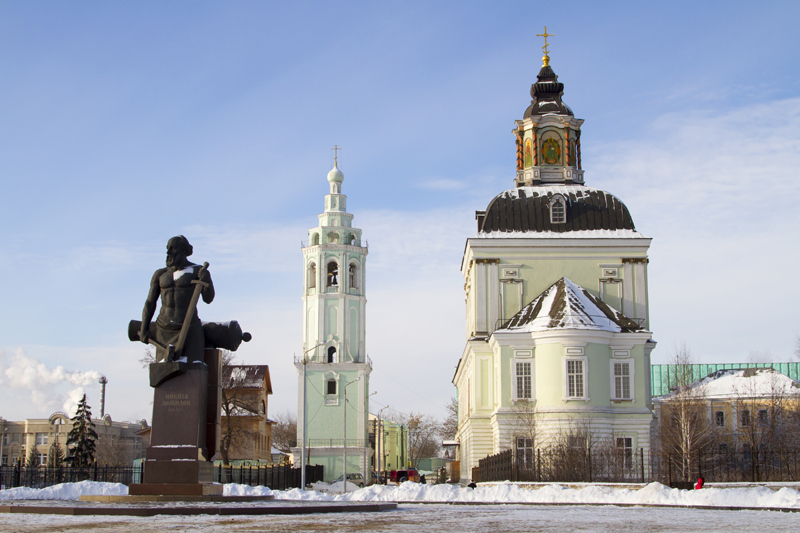 Занятие 25-26Аппликация «Наш город»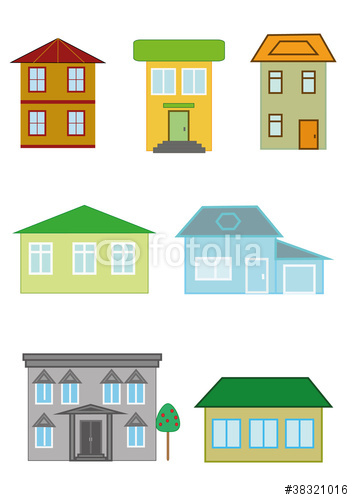 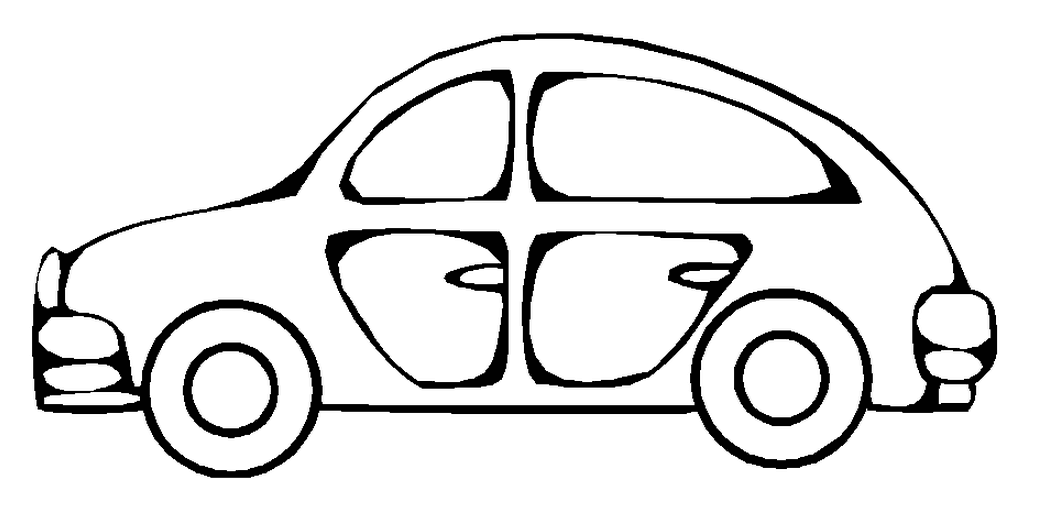 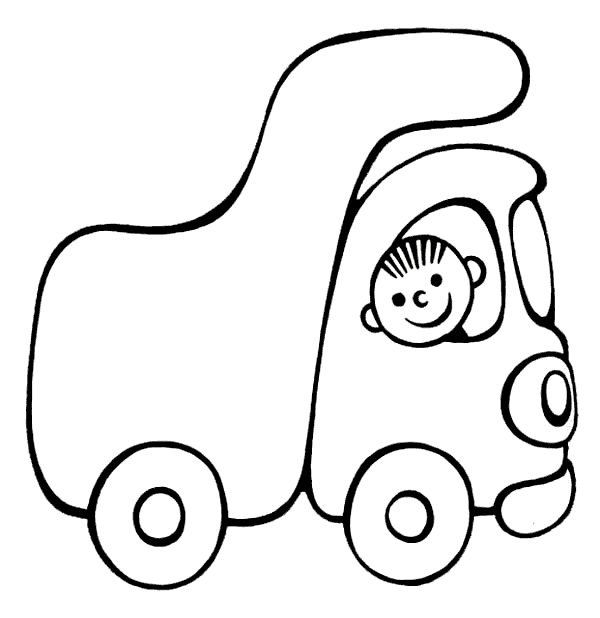 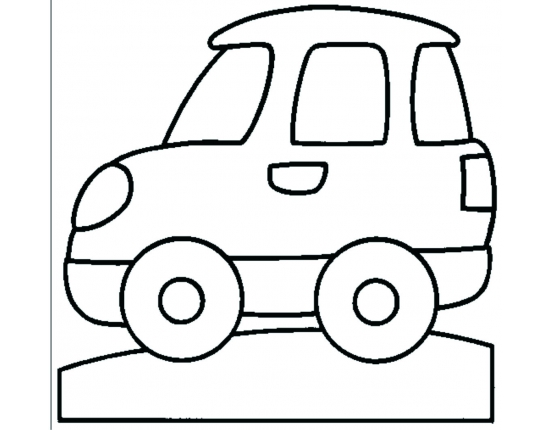 Занятие 27-28Аппликация «Овощи на грядке»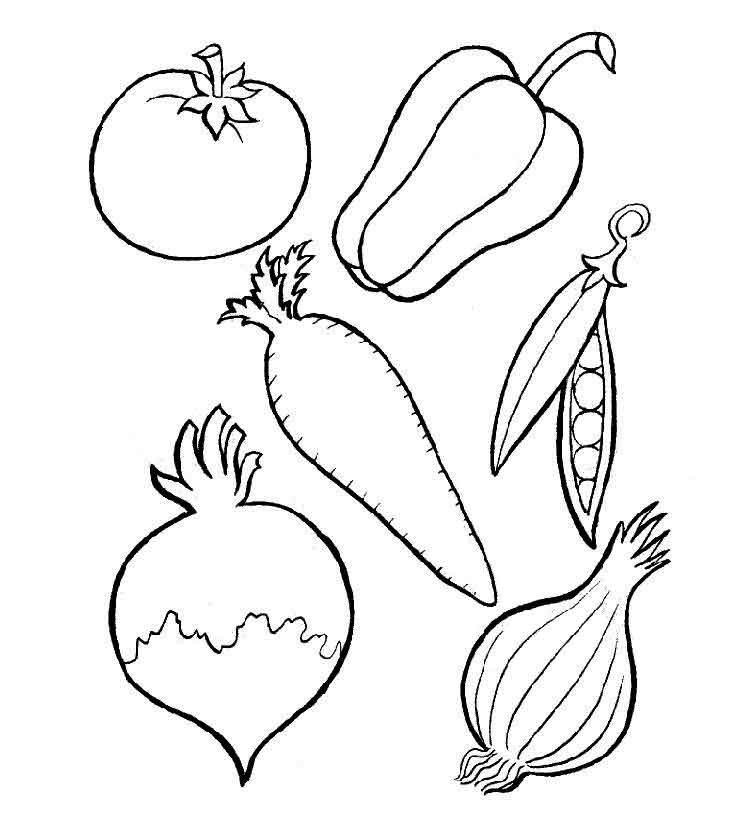 Занятие 29-30Аппликация «Консервируем овощи»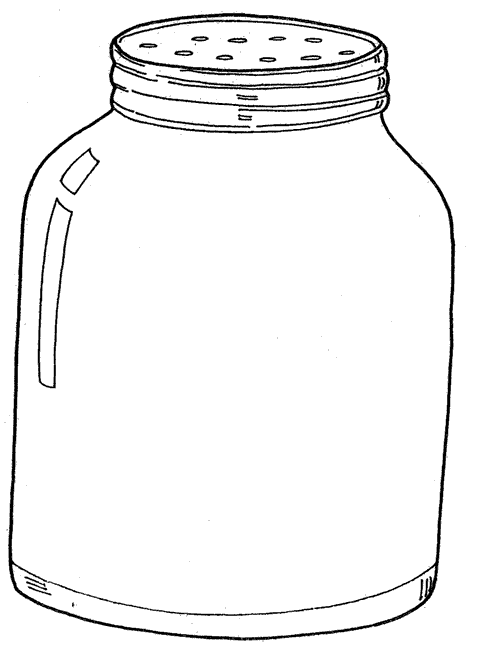 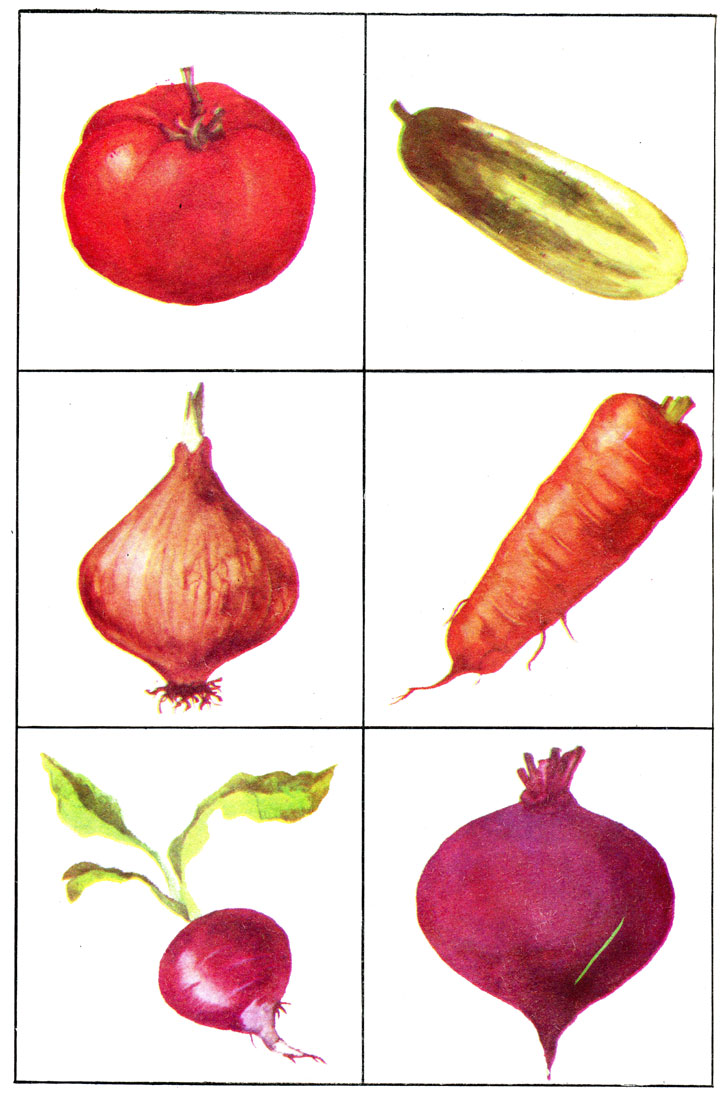 Занятие 31-32Аппликация «Фрукты на тарелке»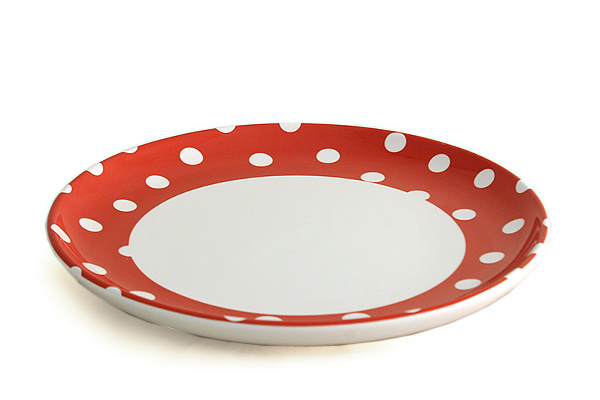 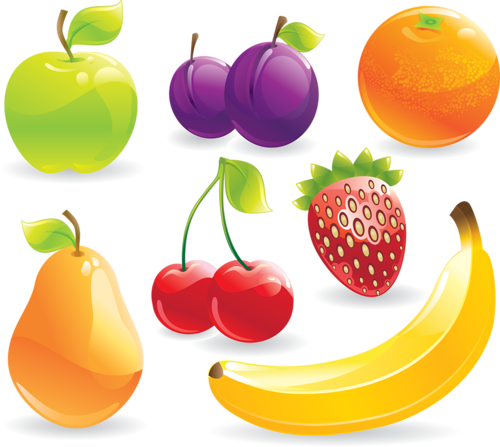 